Program konferencjiProgram konferencji może ulec zmianieProjekt został zrealizowany ze środków Norweskiego Mechanizmu Finansowego 2009-2014 w ramach Funduszu Współpracy Dwustronnej w ramach Programu PL04 „Oszczędzanie energii i promowanie odnawialnych źródeł energii” 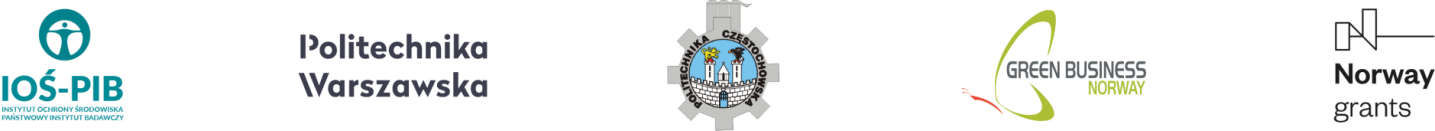 09.00Śniadanie prasowe09:30Rejestracja uczestników - kawaSesja IInformacyjna10:00 – 10:15Otwarcie Konferencji, Krystian Szczepański – dyrektor IOŚ-PIB10:15 – 10:30Przedstawienie projektu i omówienie wyników - Bartosz Malowaniec – kierownik projektu   Sesja IITechniczna 10:30 – 11:15Prace naukowePaweł Durka 15’ – Ocena wpływu rozwoju elektromobilności na stan jakości powietrzaMariusz Kłos 15’ – Wpływ elektromobilności na sieć elektroenergetyczną – analizy rozpływoweJanusz Flasza 15’ – Elektrownie wirtualne a stacje ładowania pojazdów11:15Przerwa kawowa (15’)11:30 – 12:45Zadania studialno-wdrożenioweMarcin Syrzycki 15’ – Mechanizmy wsparcia rozwoju elektromobilności – propozycje dla PolskiJoanna Bukowska 15’ – Regulacje prawne i konieczne działania legislacyjne w zakresie elektromobilnościBenedikt Pilscheur 15’ – Doświadczenia związane z rozwojem elektromobilności w NorwegiiDariusz Baczyński 15’ – Aspekty techniczno-ekonomiczne projektowania i wdrażania systemów transportu zero emisyjnegoDariusz Pyza 15’ – Metodyki rozmieszczania punktów ładowania dla transportu indywidualnego i zbiorowego12.45Lunch (30’)Sesja IIIDoświadczenia wdrożeniowe związane z elektromobilnością13:15 – 14:00Infrastruktura ładowania a modele biznesoweSieci szybkiego ładowania wzdłuż szlaków komunikacyjnychDoświadczenia związane z wprowadzaniem autobusów elektrycznych 14:00 – 14:30Podsumowanie i zakończenie, Bartosz Malowaniec 